BH3 Hare Line 2023 2024	25-Oct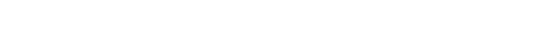       RUN	      DATE	NAME	YES/NO	EMAIL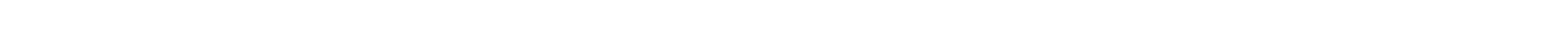 236024-Jun-23Eric Cornilleypaphonbkk@gmail.com23611-Jul-23Captain Ericyravnerik8@gmail.com23628-Jul-23ManboobsKhao Kiewmarc.lavoie@probus.asia236315-Jul-23Ian Potter 'Codpiece'ypotter.ian@gmail.com236422-Jul-23Ladyboy and KCAyuthaya Outstationpeter@vandenhoucke.com236529-Jul-23Senatoryvssidea@gmail.com23665-Aug-23Bob Boulterybob.boulter@gmail.com236712-Aug-23Carlton RuthlingyRuthlingc@gmail.com236819-Aug-23Suphon Suffleysuphonr@gmail.com236926-Aug-23NGB and Tickler+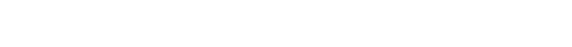 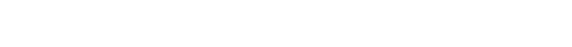 Big Boss Rest, Nonthaburilemuelmorgan@gmail.com23702-Sep-23Akira Nishikori 'Kamakazi'ylllflllfnsk@gmail.com23719-Sep-23Chris Hansen+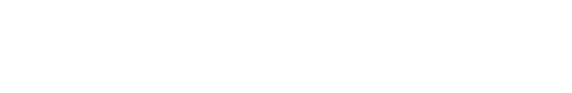 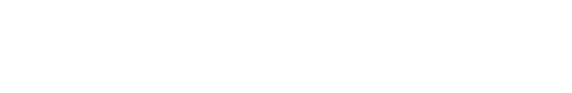 ychriswhansen2016@gmail.com237216-Sep-23KC and LadyboyPathum Thanikmarshment@gmail.com237323-Sep-23Diarrhea and Dripper+Soi 66 Ratchadapisekturnerk@gmail.com237430-Sep-23Kevin Mccahill 'Chicken Licker'Baan Chidlom, Bang Pukjm310806@gmail.com23757-Oct-23Noah ShepherdPiyaman Res, Bang Sainoah.shepherd@gmail.com237614-Oct-23Greg CableTakieng Kieng Nam Rest'greg.cable13@gmail.com237721-Oct-23Chris Krinkle Kutychrissmithpng@gmail.com237828-Oct-23Pink Panther BirthdayEsan Lampluen Bang Sueteerachai2005@yahoo.com23794-Nov-23Lem NGBWaterside Non’ Bridgelemuelmorgan@gmail.com238011-Nov-23ChecklessConfirmededmundc111@gmail.com238118-Nov-23CodpieceLaos ospotter.ian@gmail.com238225-Nov-23LadyboyPathum Thanipeter@vandenhoucke.com23832-Dec-23Agent OrangeWat Toiemacphersonaj@gmail.com23849-Dec-23Boob a LoobNimit Mai, Gas Stnkmarshment@gmail.com238516-Dec-23Tiradej SKrathum Baentiradejs@gmail.com238623-Dec-23Tom EllefsenConfirmedtom.ellefsen@gmail.com238730-Dec-23Stephen LeeConfirmedlesteve007@icloud.com23886-Jan-24Joost ZwagerConfirmedJoost_hhh@yahoo.com238913-Jan-24Todd WilkieconfirmedTodd.wilkie.bangkok@gmail.com239020-Jan-24Carlton Ruthlingconfirmedruthlingc@gmail.com239127-Jan-24Greg Ticklerconfirmedgreg.cable13@gmail.com23923-Feb-24Tony Erswell (Chris&Carl as co)Memorial runAntony.erswell4@gmail.com239310-Feb-24Peter VandenhouckConfirmed       peter@vandenhoucke.com239417-Feb-24Dunkin DonutConfirmed     paphonbkk@gmail.com239524-Feb-24Steffen Spermmaidconfirmedsteffenbachclausen@gmail.com23962-Mar-24KCconfirmedkmarshment@gmail.com23979-Mar-24Mike StiffyconfirmedLauer_michael@yahoo.com239816-Mar-24Vichai SuphasomboonSnakehead     vssidea@gmail.com239923-Mar-24Akira NishikoriconfirmedIllflllfnsk@gmail.com240030-Mar-24Manboobs / TinkerRoi Et OSmarc.lavoie@probus.asia24016-Apr-24Ed Checklessconfirmededmundc111@gmail.com240213-Apr-24Ian PotterconfirmedPotter.ian@gmail.com240320-Apr-24Bushmanconfirmedcfaschulz@gmail.com 240427-Apr-24Bob Boulter and NGBconfirmedBob.boulter@gmail.com24054-May-24Hand Creamconfirmed     hulst.jurgen@gmail.com240611-May-24Michel Ibo Ibo/Frankconfirmed     desloovermm@protonmail.com240718-May-24Ladyboy and Nigerian               Muak Lek OSpetervandenhoucke@gmail.com240825-May-24Noah Shepherd               confirmedNoah.shepherd@gmail.com24091-Jun-24Tom Ellefsen               confirmedtom.ellefsen@gmail24108-Jun-24JM’s and/or co haresConfirmed AGM     Chriswhansen2016@gmail.com241115-Jun-24TinkerConfirmed Ex GMemail_jel@yahoo.com241222-Jun-24Captain Eric?erikravn@truemail.co.th241329-Jun-24Manboobs?marc.lavoie@probus.asia